Formulaire de demande de subvention 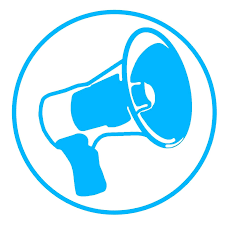 Automne 2023 - Hiver 2024 Le RÉÉCJL se donne comme mandat principal d'aider la communauté étudiante du Cégep de Joliette par tous les moyens mis à sa disposition. Parmi eux, la subvention des projets visant est un de ses moyens. Que ce soit une activité départementale, un événement organisé au sein du Cégep ou tout autre projet jugé pertinent, le regroupement est prêt à évaluer votre demande.À noter que le montant attribué varie en fonction du projet et qu'il est à la discrétion du Conseil exécutif du RÉÉCJL d'accorder soit la somme en totalité, en partie, OU, dans le cas où la demande ne répondrait pas aux critères préalables, celle-ci pourrait être refusée.Informations du demandant :Nom : ___________________________Prénom : _________________________Numéro de DA : ___________________Adresse courriel : __________________Programme d’étude : _______________Information sur l’évènement :Date : ____________________Lieu : ____________________Heure : ___________________Durée : ___________________Le projet avec tous les détails pertinents :________________________________________________________________________________________________________________________________________________________________________________________________________________________________________________________________________________________________________________________________________________________________________________________________________________________________________________Veuillez noter que les projets qui seront subventionner nécessiteront une rencontre préalable avec les membres de l’exécutif. La subvention est un remboursement qui s’effectue à la fin du projet avec les factures à l’appui, sauf pour les paiements fait directement au nom du cégep.Veuillez envoyer ce document à l’adresse courriel suivante : executif@reecjl.orgL’Exécutif prendra connaissance des informations ci-dessus et vous recontactera dans les meilleurs délais possibles (5 jours ouvrables). 